ЧЕРКАСЬКА ОБЛАСНА РАДАГОЛОВАР О З П О Р Я Д Ж Е Н Н Я11.05.2019                                                                               № 202-рПро нагородження Почесноюграмотою Черкаської обласної радиВідповідно до статті 56 Закону України «Про місцеве самоврядування в Україні», рішення обласної ради від 25.03.2016 № 4-32/VІІ «Про Почесну грамоту Черкаської обласної ради» (зі змінами):1. Нагородити Почесною грамотою Черкаської обласної ради:за вагомий особистий внесок у розвиток філологічної науки, плідну науково-педагогічну діяльність, активну громадянську позицію та з нагоди                  55-річчя з дня народження2. Контроль за виконанням розпорядження покласти на заступника керівника секретаріату, начальника загального відділу виконавчого апарату обласної ради Горну Н. В. та організаційний відділ виконавчого апарату обласної ради.Перший заступник голови                                                        В. Тарасенко Пахаренка Василя Івановича–професора кафедри української літератури та компаративістики Черкаського національного університету імені Богдана Хмельницького.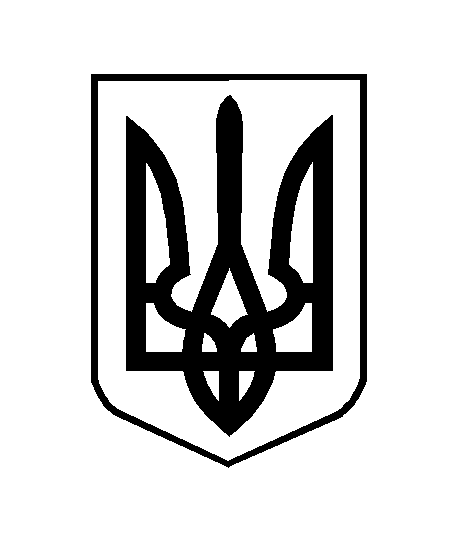 